Schoolwide System to Discourage Inappropriate Behavior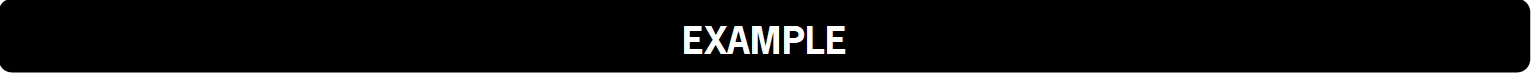 Flowchart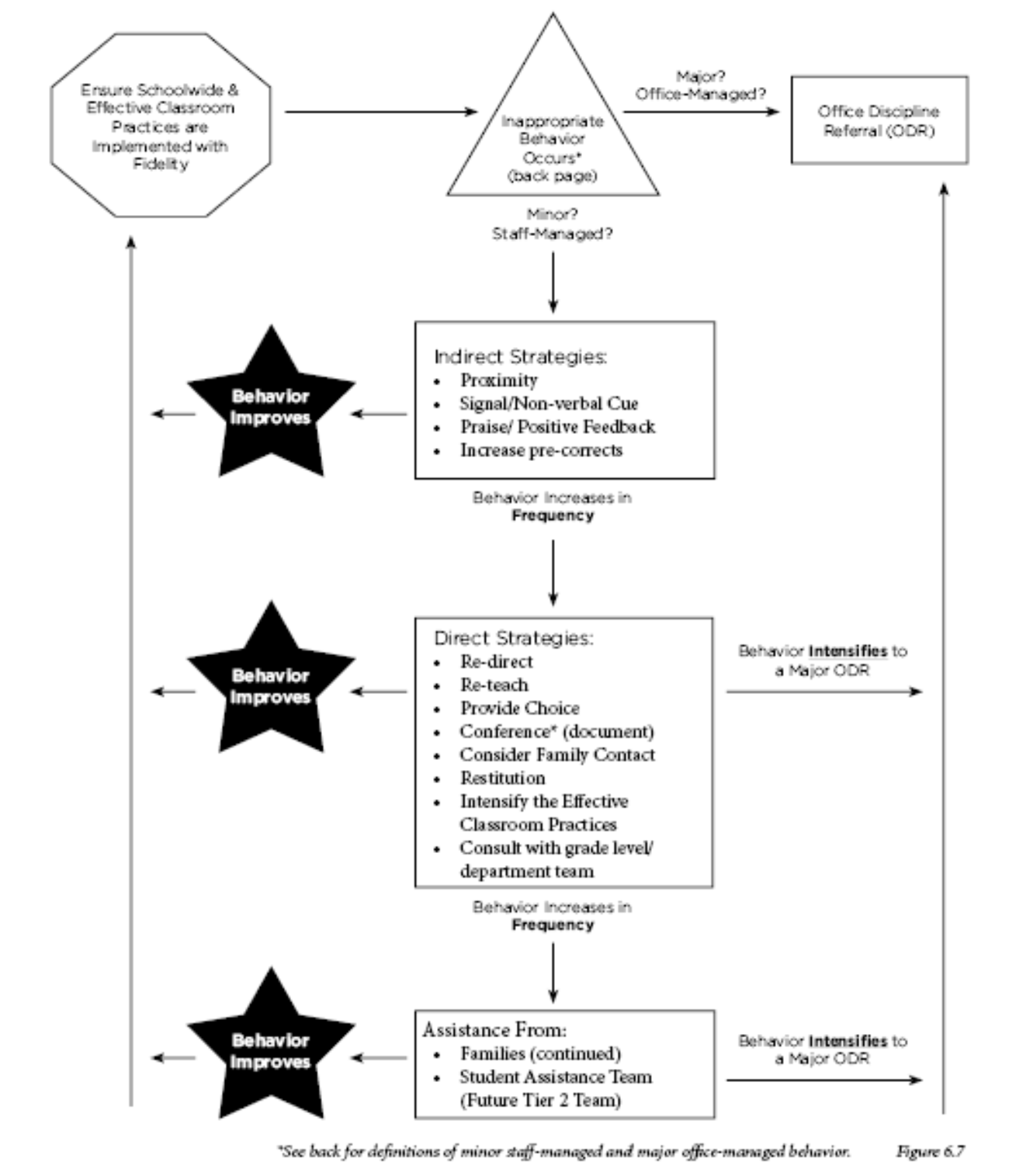 *See back for definitions of minor staff-managed and major office-managed behavior.Schoolwide System to Discourage Inappropriate BehaviorStaff-Managed and Office-Managed Behavior DefinitionsPage 2Minor/Staff-ManagedDefinitionsDefiance, Disrespect, NoncomplianceBrief or low-intensity failure to respond to adult requests.DisruptionLow-intensity but inappropriate disruptionInappropriate LanguageLow-intensity instance of inappropriate languagePhysical ContactNon-serious but inappropriate physical contactProperty MisuseLow-intensity misuse of propertyTardyArrives at class after the bellTechnology ViolationNon-serious but inappropriate use of technologyMajor/Office-ManagedDefinitionsAbusive, inappropriate languageSwearing, name-calling, use of word in inappropriate wayDefiance, DisrespectRefuses to follow directions, talks back, rudeFighting, Physical AggressionSerious physical contact where injury might occurInappropriate Display of AffectionInappropriate verbal or physical gestures or contact, sexual nature to another student or adultProperty Misuse, VandalismHigh-intensity misuse, destruction of propertyTechnology ViolationSerious inappropriate use of technologyTheftIn possession of or removes someone else’s propertyUse, Possession of Alcohol, Drugs, TobaccoPossesses or uses alcohol, drugs or tobaccoUse, Possession of WeaponPossession of knives, gun or other objects (real or look alike) that might injure othersVerbal assault, threatInappropriate, threatening language directed at someone